             Bangladesh Society of Radiation Oncologists (BSRO)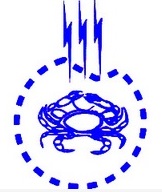          Scientific Seminar & AGM 2018………………………………….                                                                                                     Signature of ParticipantRegistration formName :Institute :Department:Present Post:Mobile:E-mail Address:Country :Category of Membership:         Full Member                    Associate Member                    Others                              For Office Use OnlyFor Office Use OnlyPaid up to:Voucher No:Name of Participant …………………………………………………………………………………………………….Signature of the Treasurer………………………….Name of Participant …………………………………………………………………………………………………….Signature of the Treasurer………………………….